ТИПОВОЕ КОНКУРСНОЕ ЗАДАНИЕДЛЯ ВУЗОВСКОГО ЧЕМПИОНАТА «МОЛОДЫЕ ПРОФЕССИОНАЛЫ» (WORLDSKILLS RUSSIA) Чемпионатного цикла 2022гКОМПЕТЕНЦИИ«ПРЕПОДАВАНИЕ В МЛАДШИХ КЛАССАХ»ДЛЯ ОСНОВНОЙ ВОЗРАСТНОЙ КАТЕГОРИИ17-35 лет Конкурсное задание включает в себя следующие разделы: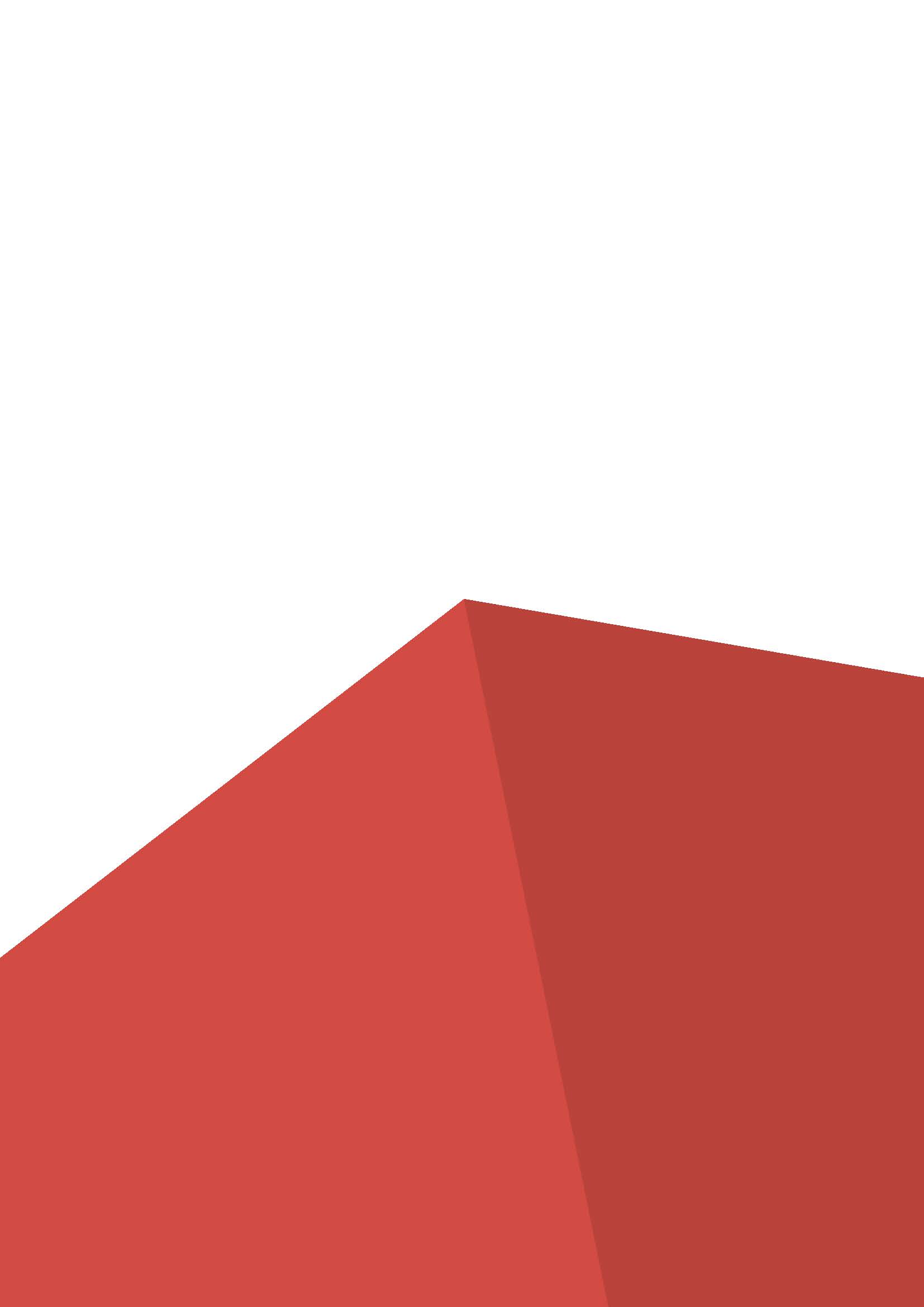 Форма участия в конкурсе: Индивидуальный конкурсОбщее время на выполнение задания: 10 ч.Задание для конкурса Содержанием конкурсного задания является организация исследовательской деятельности обучающихся на уроке, создание условий для решения профессиональных задач обучения, воспитания и развития, а также задач профессионального развития посредством активного взаимодействия с участниками образовательного процесса (обучающимися, семьей обучающегося, коллегами). Конкурсанты выполняют конкурсное задание по следующим разделам WSSS: общекультурное развитие; культура безопасного труда, организация рабочего пространства и рабочий процесс; общепрофессиональное развитие; взаимодействие с родителями и сотрудниками образовательного учреждения; саморазвитие и самообразование; методическое обеспечение образовательного процесса. Конкурс включает в себя подготовку и организацию исследовательской деятельности обучающихся начальных классов на уроке; разработку плана-программы исследования научно-методической проблемы; подготовку видеоролика информационно-просветительского характера для родителей младших школьников по заданной теме.Актуальное конкурсное задание (с внесением 30% изменений) и окончательные аспекты критериев оценки уточняются экспертами чемпионата. Оценка производится как в отношении модулей, так и в отношении процесса выполнения конкурсной работы. Конкурсант, который не выполняет требования техники безопасности, подвергает опасности себя или других конкурсантов, может быть отстранен от конкурса.Модули задания и необходимое время Таблица 1.Модуль A: Подготовка и организация исследовательской деятельности обучающихся начальных классов на уроке с использованием интерактивного оборудования.A1. Разработка дорожной карты фрагмента урока-исследования по заданной темеЦель: продемонстрировать умение разрабатывать дорожную карту фрагмента урока-исследования по заданной теме Описание объекта: дорожная карта фрагмента урока-исследования по заданной теме.Лимит времени на выполнение задания: 2 часа (участник использует материалы, указанные в инфраструктурном листе)Задание:Определить тему, объект, цель исследованияОпределить и сформулировать гипотезу и методы исследования. Определить дидактические средства и оборудованиеСформулировать планируемые результаты фрагмента урока-исследования (предметные, метапредметные и личностные)Определить этапы работы над исследованием с указанием задач и содержания деятельности на каждом этапе.Внести данные в дорожную карту фрагмента урока-исследования (см. Приложение 1). А2. Проведение фрагмента организации исследовательской деятельности обучающихся начальных классов на уроке с использованием интерактивного оборудованияЦель: продемонстрировать умение провести фрагмент организации исследовательской деятельности обучающихся начальных классов на уроке в соответствии с разработанной дорожной картой с применением современных образовательных и информационно-коммуникационных технологий.Описание объекта: демонстрация фрагмента организации исследовательской деятельности обучающихся начальных классов на уроке с использованием интерактивного оборудованияЛимит времени на выполнение задания: 1 час 30 мин (участник использует материалы, указанные в инфраструктурном листе)Лимит времени на представление задания: 15 минутКонтингент: дети младшего школьного возраста (6 человек) Задание:I.	Подготовка к демонстрации фрагмента организации исследовательской деятельности обучающихся начальных классов на уроке с использованием интерактивного оборудованияПодготовить для использования материалы и интерактивное оборудование, необходимые для деятельности педагогаПодготовить для использования оборудование, необходимое для организации деятельности обучающихсяII.	Демонстрация фрагмента организации исследовательской деятельности обучающихся начальных классов на уроке с использованием интерактивного оборудованияПродемонстрировать фрагмент организации исследовательской деятельности обучающихся начальных классов на уроке в соответствии с разработанной дорожной картой Продемонстрировать элементы современных образовательных технологий и владение интерактивным оборудованием на различных этапах организации исследовательской деятельности обучающихся начальных классов на уроке. Примечание: При проведении фрагмента организации исследовательской деятельности обучающихся начальных классов на уроке необходимо продемонстрировать использование не менее двух видов интерактивного оборудования, указанного в инфраструктурном листе.Учебная дисциплина, тема и класс по выбору экспертов.В соответствии с эпидемиологическими требованиями региона дети младшего школьного возраста (6 человек) могут быть заменены волонтерами.При дистанционном формате проведения чемпионата фрагмент урока-исследования проводится в формате видеоконференции.Модуль B: Разработка плана-программы исследования научно-методической проблемы.Цель: продемонстрировать умение разрабатывать план-программу исследования научно-методической проблемы Описание объекта: план-программа исследованияЛимит времени на выполнение задания: 2 часа (участник использует материалы и оборудование, указанные в инфраструктурном листе).Задание:Сформулировать аппарат исследования: проблема в контексте заданной темы, актуальность выделенной проблемы, объект, предмет и цель исследования.В теоретической части программы указать не менее пяти научных источников, составляющих научную базу исследования, выписать определения, необходимые классификации, показатели решения проблемы. В исследовательской части описать показатели, методы диагностического исследования и диагностический материал.В методической части программы предложить не менее трех конкретных методических рекомендаций педагогу для решения проблемы в зависимости от предполагаемых возможных результатов диагностики.Письменно оформить результаты своей работы (Приложение 2).Модуль C: Подготовка видеоролика информационно-просветительского характера для родителей младших школьников по заданной теме.Цель: продемонстрировать умение представлять информацию в формате видеороликаОписание объекта: видеоролик информационно-просветительского характера Лимит времени на выполнение задания: 4 часа (участник использует материалы, указанные в инфраструктурном листе)Лимит времени на представление задания: 15 минут (включая демонстрацию видеоролика 7-10 минут)Контингент: - Задание: 1.	Выделить педагогически значимую проблему в контексте заданной темы.2.	Разработать сценарий видеоролика, транслирующий информацию об актуальности для родителей выделенной проблемы в контексте заданной темы, о содержании основных понятий темы, рекомендации для родителей о конкретных действиях рамках решения данной проблемы.3.	Подготовить видеоролик.4.	Подготовить текст выступления, обосновывающий выбор проблемы в контексте заданной темы и выбор рекомендаций для родителей в рамках решения данной проблемы.Примечание . Разработать фильм можно, используя различные видеоредакторы, такие как: Windows Movie Maker, Total Video Converter, Bolide Movie Creator, Movavi Video Editor и др. Критерии оценки.Таблица 2.Приложения к заданию.Приложение 1.Дорожная карта фрагмента урока-исследованияФИО участникаТема урока: Цель урока:Тема исследования:Объект исследования:Цель исследования:Гипотеза исследования:Методы исследования:Дидактические средства и оборудование:Планируемые результаты:ПредметныеМетапредметные (П, Р, К)ЛичностныеПриложение 2План-программа решения научно-методической проблемыФИОТема Аппарат исследованияПроблемаАктуальность проблемыОбъектПредметЦель:Теоретическая часть: Научная база (5 источников+ Определения +Классификации)Исследовательская частьМетодическая частьНаименование модуляНаименование модуляСоревновательный день (С1, С2, С3)Время на заданиеAПодготовка и организация исследовательской деятельности обучающихся начальных классов на уроке с использованием интерактивного оборудования.С1A1. Разработка дорожной карты фрагмента урока-исследования по заданной темеС1Подготовка - 2 часа А2. Проведение фрагмента организация исследовательской деятельности обучающихся начальных классов на уроке с использованием интерактивного оборудованияС1Подготовка - 1 час 30 минДемонстрация - 15 минBРазработка плана – программы исследования научно-методической проблемыС1Подготовка - 2 часаCПодготовка видеоролика информационно-просветительского характера для родителей младших школьников по заданной теме.С2Подготовка – 4 часаДемонстрация – 15 минутКритерийКритерийБаллыБаллыБаллыКритерийКритерийСудейские аспектыОбъективная оценкаОбщая оценкаAПодготовка и организация исследовательской деятельности обучающихся начальных классов на уроке с использованием интерактивного оборудования.72835A1. Разработка дорожной карты фрагмента урока-исследования по заданной теме-1010А2. Проведение фрагмента организация исследовательской деятельности обучающихся начальных классов на уроке с использованием интерактивного оборудования71825BРазработка плана – программы исследования научно-методической проблемы61925CПодготовка видеоролика информационно-просветительского характера для родителей младших школьников по заданной теме.83240ИтогоИтого2179100Этап исследованияЗадачи этапаДеятельность учителяДеятельность обучающихсяРезультат исследованияПоказатели МетодыДиагностический материалПредполагаемые результаты диагностикиМетодические рекомендации